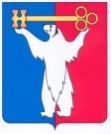 АДМИНИСТРАЦИЯ ГОРОДА НОРИЛЬСКАКРАСНОЯРСКОГО КРАЯПОСТАНОВЛЕНИЕ05.04.2022                                            г. Норильск 			                      № 191О назначении рейтингового голосования по выбору общественных территорий муниципального образования город Норильск, подлежащих благоустройству в первоочередном порядке в 2023 годуНа основании постановления Правительства Красноярского края от 29.08.2017 № 512-п «Об утверждении государственной программы Красноярского края «Содействие органам местного самоуправления в формировании современной городской среды», протокола заседания общественной комиссии по развитию городской среды от 10.02.2022 № 1, в целях обеспечения рейтингового голосования по выбору общественных территорий муниципального образования город Норильск, подлежащих благоустройству в первоочередном порядке, руководствуясь Правилами предоставления и распределения субсидий из федерального бюджета бюджетам субъектов российской федерации на поддержку государственных программ субъектов российской федерации и муниципальных программ формирования современной городской среды, утвержденными Постановлением Правительства РФ от 30.12.2017 № 1710, Порядком проведения рейтингового голосования по выбору общественных территорий муниципальных образований Красноярского края, подлежащих благоустройству в первоочередном порядке, утвержденном постановлением Правительства Красноярского края от 29.01.2019 № 35-п, Уставом городского округа город Норильск Красноярского края,  ПОСТАНОВЛЯЮ:Назначить в период с 15 апреля по 31 мая 2022 года голосование по выбору общественных территорий, подлежащих благоустройству в первоочередном порядке в 2023 году в рамках муниципальной программы «Формирование современной городской среды» на 2018 - 2024 годы.Голосование по отбору общественных территорий, подлежащих благоустройству в первоочередном порядке в 2023 году, является рейтинговым и осуществляется в электронной форме посредством использования общероссийской платформы для онлайн-голосования (za.gorodsreda.ru) в информационно-телекоммуникационной сети Интернет.Утвердить перечень общественных территорий муниципального образования город Норильск, представленных на рейтинговое голосование по выбору общественных территорий муниципального образования город Норильск, подлежащих благоустройству в первоочередном порядке в 2023 году, согласно приложению № 1 к настоящему постановлению.4. Опубликовать постановление в газете «Заполярная правда» и разместить его на официальном сайте муниципального образования город Норильск.Глава города Норильска	                                                                              Д.В. КарасевПриложение № 1к постановлениюАдминистрации города Норильскаот 05.04.2022 № 191Переченьобщественных территорий муниципального образования город Норильск, представленных на рейтинговое голосование по выбору общественных территорий муниципального образования город Норильск, подлежащих благоустройству в первоочередном порядке в 2023 году№ п/пНаименование общественной территорииФизическое расположениеобщественной территории, адресОбщая площадь общественной территорииФункциональное назначениеМероприятия по благоустройству общественной территории1Общественное  пространстворайон Кайеркан, в районе многоквартирных домов № № 12-14-16 по ул. Первомайская(III этап выполнения работ)6483 м2Многофункциональный спортивно-досуговый комплекс планировка земельного участка под детскую площадку, тротуар и беговую дорожку, прокладка кабеля в траншее в трубах, установка опор освещения со светодиодными уличными светильниками, обустройство бетонного основания под детскую игровую площадку, беговую дорожку, тротуар; монтаж детского игрового оборудования; обустройство травмобезопасным покрытием детской площадки, беговой дорожки, футбольного и баскетбольного поля; установка ограждения детской игровой площадки; Установка МАФ (лавочки, урны).2Общественное  пространствоРайон Талнах, в районе многоквартирных домов №№ 9-11, по улице Рудная3853,2 м²Зона отдыхаобустройство стадиона с устройством полимерного резинового покрытия и установкой спортивного оборудования, зоны воркаута, зоны с устройством беговых дорожек, спортивно игровой зоны для детей младшего возраста и детей с ограниченными возможностями, зоны тихого отдыха с установкой малых архитектурных форм и навесов-качелей.